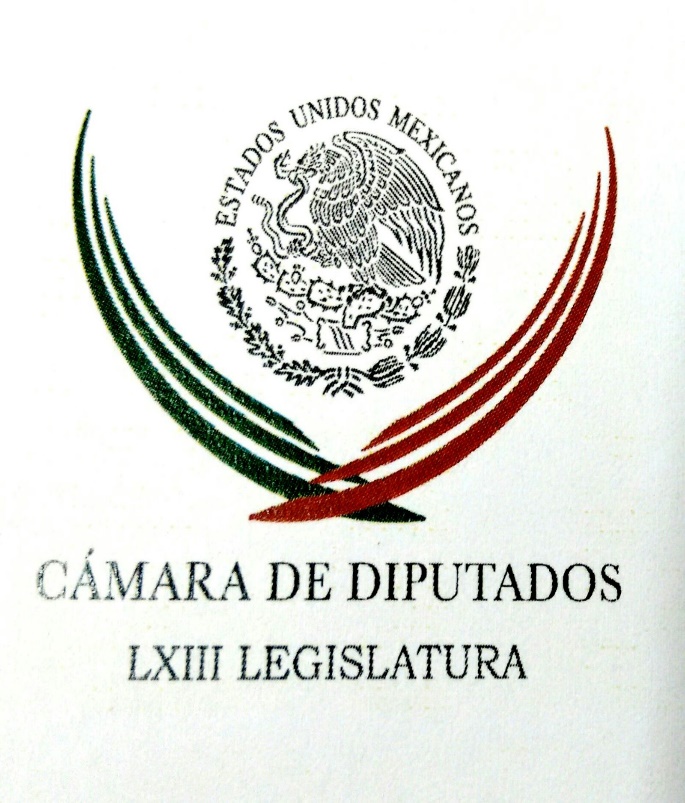 Carpeta InformativaPrimer CorteResumen: Función de Cervantes en PGR fue de claroscuros, necesitamos certeza de que su renuncia no es una simulación: HerreraFalta poco para el candidato: EPN; no todo problema es corrupción, dijoPeña viajará a Belice por primera vezLuis Videgaray se reúne con empresarios del sector automotriz en ItaliaEl 94% de los inmuebles con algún impacto por el 19S, fueron construidos hace 50-60 años: GutiérrezComienza discusión del tema agrícola en el TLC17 de octubre de 2017INFORMACIÓN GENERALTEMA(S): Información General FECHA: 17/10/17HORA: 07:30NOTICIERO: Enfoque NoticiasEMISIÓN: Primer CorteESTACIÓN: OnlineGRUPO: NRM Comunicaciones0Función de Cervantes en PGR fue de claroscuros, necesitamos certeza de que su renuncia no es una simulación: HerreraEn entrevista con ENFOQUE  NOTICIAS Fernando Herrera, senador del PAN dijo que con la salida de Raúl Cervantes de la Procuraduría General de la República el PRI ha mostrado que tienen voluntad para entrar a la discusión.Indicó que lo único que falta aclarar es si Cervantes va a buscar presentarse como candidato ciudadano a la Fiscalía Anticorrupción, por lo que afirmó se requiere transparencia.Herrera comentó que sería lamentable que el gobierno estuviera simulando y planearán que Raúl Cervantes se presente para buscar el nombramiento, ya que tampoco ha informado si se va a reincorporar a su labor legislativa.Afirmó que este sería un gran error, ya que abonaría a la falta de confianza social que hay en este gobierno. ys/m.TEMA(S): Información GeneralFECHA: 17/10/2017HORA: 06:28 AMNOTICIERO: En los Tiempos de la RadioEMISIÓN: Primer CorteESTACION: 103.3 FMGRUPO: FórmulaJoaquín López-Dóriga. Renuncia Raúl CervantesOscar Mario Beteta, conductor: El comentario de Joaquín López-Dóriga. Joaquín López-Dóriga, colaborador: Gracias Oscar Mario, me da mucho gusto saludarte como todas las mañanas, muy buenos días. Ayer me sorprendió la renuncia de Raúl Cervantes como Procurador General de la República, renuncia que presentó o anunció ante la junta de coordinación política del senado y que presentó al presidente de la República, diciendo que él no tiene ninguna aspiración política y dejando este mensaje, "Espero que en el Senado como en la Cámara de Diputados tengan la altura de miras y aprueben a la brevedad las leyes que aseguren una Fiscalía General, procuradurías y fiscalías en los estados”. Aseguró que algunos legisladores, reprochó que algunos legisladores hayan usado su nombre para no avanzar en la aprobación de leyes que permitan una mejor impartición de justicia" Sin embargo dijo que no tiene ninguna aspiración fuera de servir con honorabilidad en cualquier capacidad pública o privada al país. La verdad es que esto es una baja importante, en el Gabinete Presidencial, la renuncia del procurador Raúl Cervantes. Duración: 01’ 05” bmj/mTEMA(S): Información GeneralFECHA: 17/10/2017HORA: 06:18NOTICIERO: Excélsior OnlineEMISIÓN: Primer CorteESTACION: OnlineGRUPO: ExcélsiorFalta poco para el candidato: EPN; no todo problema es corrupción, dijoEl presidente Enrique Peña Nieto definió ayer las características que debe tener su sucesor y adelantó que en breve se definirá quién será el candidato del PRI a la Presidencia de la República.“No falta mucho para eso. El calendario electoral da hasta, no me acuerdo si el 14 de diciembre para empezar las precampañas. Antes de esa fecha y hasta esa fecha, puede ocurrir cualquier día”, aseguró.El Ejecutivo federal consideró que en 2018 debe ganar la Presidencia quien demuestre su amor a México, tenga trayectoria en el servicio público y cuente con una propuesta clara y realizable de gobierno.Entrevistado luego de participar en el foro Impulsando a México. La fortaleza de sus instituciones, Peña Nieto se refirió al tema de la corrupción y dijo que no se puede culpar de todo lo que ocurre en México a este problema.Peña perfila atributos de su sucesor en 2018Debe amar al país, tener conocimiento y experiencia en el servicio público y una propuesta clara, afirma.Para el presidente Enrique Peña Nieto la persona que habrá de sucederlo en 2018 deberá cumplir con al menos tres características: que ame a México, “que tenga una trayectoria en la que pueda acreditar conocimiento y experiencia en el servicio público y que tenga una propuesta clara. Porque, de lo que hemos visto en cualquier proceso electoral, es mucha retórica, mucho bla, bla, bla”, comentó al clausurar el foro Impulsando a México. La fortaleza de sus instituciones.En este sentido, pidió a los electores valorar lo que México ha logrado en estos últimos años y contrastarlo con lo que, desde ahora, proponen los distintos aspirantes a la Presidencia, lo que es trascendente debido a la gran competencia política que se vivirá en los próximos meses, agregó.“Así como dije que el Presidente de la República no se levanta todos los días pensando en cómo joder a México, también, es cierto que, a lo mejor sin querer, una mala decisión del Presidente sí puede llevar a México, perdón que lo diga, a que se joda o a que se friegue más”, destacó.A la pregunta de cómo le gustaría ser recordado, respondió que como alguien que puso su “mayor pasión, entrega y todo mi corazón en servirle a México, y que lo que haya dejado y hecho esta administración realmente se pueda materializar en beneficios y logros para la sociedad”.Abanderado, en diciembreCuestionado sobre el proceso interno del PRI para elegir candidato presidencial y cuándo se definirá, el jefe del Ejecutivo aseguró que “no falta mucho para eso”. “El calendario electoral te da hasta, no me acuerdo si el 14 de diciembre, para empezar las precampañas, antes de esa fecha y hasta esa fecha puede ocurrir cualquier día”, explicó.“Deja que el PRI defina su proceso, al amparo de su liturgia, y el PRI de siempre así ha funcionado”, agregó.Señaló que su partido se ha ajustado a los tiempos modernos al pasar de ser un partido hegemónico prácticamente al amparo de una sociedad en la que no había competencia político-electoral, a uno que creó instituciones y dio pie a la formación de nuevos partidos.En el Museo Nacional de Antropología, donde estuvieron los secretarios Aurelio Nuño, José Antonio Meade, José Narro y Miguel Ángel Osorio Chong, el mandatario destacó las inversiones en el país, entre ellas el nuevo Aeropuerto Internacional de la Ciudad de México, que desde ahora afirmó deberá seguir adelante.“El proyecto del aeropuerto está construido al amparo de un diseño institucional y está anclado sobre elementos financieros y de mercado. Suspenderlo tendría un altísimo costo para el país y para quienes han invertido. ¿Y quiénes han invertido? Los mexicanos”, expresó.“No todo es corrupción”En el evento, el presidente Peña Nieto también se refirió al tema de la corrupción, y dijo que no se puede culpar de todo lo que ocurre en México a este problema.“Si hay un choque aquí, en la esquina, fue la corrupción; algo pasó en el semáforo, ¿quién compró el semáforo que no funcionaba?“Hemos tenido los ejemplos de socavones. A ver, pasan en todas partes del mundo, uno señalado, pero ha habido varios más y ahora vimos estos sismos y detrás de cada evento quieren encontrar un culpable, y siempre es la corrupción, cuando no necesariamente tenga que ver”, sostuvo.Destacó que a través de la implementación del Sistema Nacional de Transparencia y el Sistema Nacional Anticorrupción se combate este flagelo y, sobre todo, se definen acciones que permitan cerrar las brechas a la discrecionalidad y espacios donde eventualmente pueda haber corrupción.Empleo a la alzaDurante su exposición, el jefe del Ejecutivo federal destacó la fortaleza de las instituciones y el buen paso de la economía.Al respecto resaltó los tres millones 133 mil 980 empleos generados en los casi cinco años de su administración y la baja tasa de desempleo, de 3.3% por ciento.Al 30 de septiembre de 2017 se tienen registrados ante el Seguro Social 19 millones 428 mil 916 puestos de trabajo. El 86% de ellos son de tipo permanente, se añadió más tarde en un comunicado de esta institución. ar/m TEMA(S): Información GeneralFECHA: 17/10/2017HORA: 08:07 AMNOTICIERO: Milenio OnlineEMISIÓN: Segundo CorteESTACION: OnlineGRUPO: MilenioPeña viajará a Belice por primera vezEl Presidente Enrique Peña Nieto asistirá el 25 de octubre a la Cumbre de Países del Caribe, la cual presidirá junto con el primer ministro de Belice, Dean Barrow.Agregó que la participación del Presidente en la cumbre “permitirá también fortalecer la relación con Belice, al ser ésta su primera visita”.Durante la reunión, se discutirán los retos en materia de desarrollo y los mecanismos para aumentar la cooperación de la región. bmj/m
TEMA(S): Información GeneralFECHA: 17/10/2017HORA: 06:42NOTICIERO: FórmulaEMISIÓN: Primer CorteESTACION: OnlineGRUPO: Fórmula0Luis Videgaray se reúne con empresarios del sector automotriz en ItaliaEl secretario de Relaciones Exteriores, Luis Videgaray Caso, sostuvo este martes una reunión con integrantes de una misión empresarial de 10 compañías mexicanas del sector automotriz en Italia."Se reúne en Italia, el Srio. @LVidegaray con integrantes de una misión empresarial de 10 PyMEs mexicanas proveedoras del Sector Automotriz", indicó la cancillería en su cuenta de Twitter @SRE_mx.El funcionario federal realiza una gira de trabajo en Italia, donde se reunirá con el Ministro de Asuntos Exteriores y Cooperación Internacional, Angelino Alfano, con quien también presidirá los trabajos de la V Reunión de la Comisión Binacional Italia-México.Además, sostendrá reuniones de trabajo con empresarios italianos con inversiones en México, así como con integrantes de Pequeñas y Medianas Empresas mexicanas con interés de coinvertir con empresas italianas.Italia es el tercer socio comercial de México entre los países de la Unión Europea y el número 11 a nivel mundial; en 2016, el comercio bilateral sumó seis mil 891.2 millones de dólares. Duración 0’00’’, nbsg/m. TEMA(S): Información GeneralFECHA: 17/10/2017HORA: 07:43NOTICIERO: FórmulaEMISIÓN: Primer CorteESTACION: OnlineGRUPO: Fórmula0Zavala, candidata independiente con más probabilidad de llegar a Los Pinos: encuestaDe acuerdo con los resultados del Gabinete de Comunicación Estratégica, de su encuesta levantada el pasado 6 y 13 de octubre (antes y después de que se anunciara su renuncia al PAN), Margarita Zavala es la aspirante independiente con mayores probabilidades de ganar la elección presidencial en el 2018. Con base en 600 entrevistas realizadas a nivel nacional vía telefónica, con base en la pregunta "¿Quién representaría mejor al PAN como candidato a la Presidencia?", el 6 de octubre el 30 por ciento pensaba que la mejor representante era Margarita Zavala, el 13 de octubre, ya con el anuncio de su salida, la cifra se elevó a 33 por ciento. Así, la encuesta del 12 de octubre pone en primer lugar a Margarita Zavala con 33 por ciento; en segundo lugar empatados Rafael Moreno Valle y Ricardo Anaya con 17 por ciento. A la pregunta de si conoció la noticia de la renuncia de Margarita Zavala, 53 por ciento de los entrevistados respondieron que sí, 47 que no. Sobre los candidatos independientes ¿quién considera que tiene más posibilidades de ser Presidente de la República? Margarita Zavala obtuvo el 37 por ciento, 12 por ciento, Jaime Rodríguez "El Bronco"; 8 por ciento Pedro Ferriz, 4 por ciento María de Jesús Patricio Martínez, y 4 por ciento Armando Ríos Piter. Sobre las posibilidades de los contendientes, el mejor posicionado es Pedro Ferriz, con más diez, en segundo lugar Margarita Zavala, con más 8, lo mismo que Rafael Moreno Valle, Armando Ríos Piter tiene 6 por ciento, "El Bronco" tiene menos 11 y Ricardo Anaya tiene una opinión negativa de menos 17 por ciento. A la pregunta de "¿Por quién votaría en una elección si los candidatos fueran Ricardo Anaya por el PAN, José Antonio Meade por el PRI, López Obrador por Morena y Margarita como independiente?, en primer lugar ganaría el tabasqueño con el 32 por ciento de los votos, seguido de Margarita Zavala con 27 por ciento, Ricardo Anaya con el 11 por ciento y José Antonio Meade con el 10 por ciento y 18 por ciento de indecisos. Duración 0’00’’, nbsg/m. TEMA(S): Información GeneralFECHA: 17/10/2017HORA: 07:07NOTICIERO: FórmulaEMISIÓN: Primer CorteESTACION: OnlineGRUPO: Fórmula0Si Frente quiere ganar Presidencia al PRI, debe revisar encuestas: CalderónEl expresidente de la República, Felipe Calderón Hinojosa cuestionó al Frente Ciudadano por México, conformado por el PAN, PRD y Movimiento Ciudadano, si quieren ganar las elecciones presidenciales al PRI y mostró una encuesta en la que Margarita Zavala encabeza las preferencias electorales. A través de su cuenta de Twitter, el exlíder del PAN, y esposo de la aspirante presidencial, hoy independiente, preguntó: "Y el Frente, ¿verdaderamente querrán ganar las elecciones al PRI y a Morena? Si es así, deberían revisar estas encuestas". Calificó como extraordinario que Zavala Gómez del Campo arranque su recolección de firmas para alcanzar el registro como independiente, empatando al Frente y si fuese la candidata de éste empataría a Andrés Manuel López Obrador. Duración 0’00’’, nbsg/m. TEMA(S): Información General FECHA: 17/10/17HORA: 07:00NOTICIERO: Enfoque NoticiasEMISIÓN: Primer CorteESTACIÓN: OnlineGRUPO: NRM Comunicaciones0El 94% de los inmuebles con algún impacto por el 19S, fueron construidos hace 50-60 años: GutiérrezEn entrevista con ENFOQUE NOTICIAS, Felipe de Jesús Gutiérrez, Secretario de Desarrollo Urbano y Vivienda de la CDMX dijo que después de las afectaciones por el sismo del pasado 19 de septiembre se ha hecho una evaluación sobre los daños en los distintos inmuebles.Resaltó que esta fase aún no se concluye, pero en lo que se ha avanzado se ha permitido determinar e identificar la valoración de los mismos.Comentó que a través de apoyos financieros se han comenzado a hacer trabajos de restauración en los inmuebles que solo tienen daños en acabados y no estructurales, para que los afectados puedan acceder a un crédito muy blando. ys/m.TEMA(S): Información GeneralFECHA: 17/10/2017HORA: 05:42NOTICIERO: Milenio.comEMISIÓN: Primer CorteESTACION: OnlineGRUPO: MilenioComienza discusión del tema agrícola en el TLCCon los temas más álgidos sobre la mesa y a la espera de seguir la discusión en los encuentros siguientes —entre ellos la cláusula de extinción, las reglas de origen para el sector automotor y los mecanismos de solución de controversias—, ayer concluyó la cuarta ronda de negociaciones del Tratado de Libre Comercio.Hoy se espera la conferencia ministerial —a las 14 horas, tiempo de México— a cargo del secretario de Economía, Ildefonso Guajardo, y sus pares de Canadá y Estados Unidos, Chrystia Freeland y Robert Lighthizer, respectivamente, para dar detalles de la conclusión de la cuarta ronda, en Washington DC. En la última jornada de trabajo de los equipos negociadores, se comentó que en la mesa de aduanas y facilitación del comercio se abordó el tema referente al movimiento de periodistas y sus equipos de comunicación, para que el tránsito sea más fluido. También se comentó que en las mesas relacionadas con el comercio exterior no se percibe gran debate, a diferencia de lo que sucede en otras, solo la puntualización de temas técnicos. Al preguntarle al equipo negociador sobre el curso de la jornada, algunos respondieron que ya se preparaban para regresar a México. Todos coincidieron en que la renegociación continúa y reiteraron la postura de Guajardo referente a que México no se levanta de la mesa. A reserva de la información oficial, se prevé que la quinta ronda se realice del 29 de octubre al 2 de noviembre en Ciudad de México.Sin avances En la cuarta ronda comenzó la discusión del tema agrícola, con los puntos de las contrapartes. Entre los asuntos de importancia está el mercado de lácteos, que se espera se prolongue hasta el final. En entrevista con MILENIO, Vicente Gómez, presidente de la Federación Mexicana de Lecherías, dijo que en coordinación con las secretarías de Agricultura y de Economía se trabaja en la propuesta a presentar, frente a unos muy agresivos en el tema de perecederos por parte de EU. ar/m 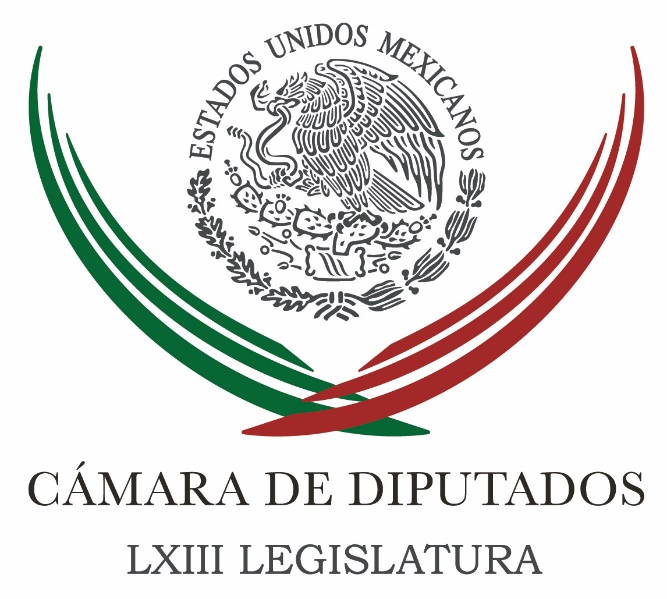 Carpeta InformativaSegundo CorteResumen:Vidal Llerenas: Analizarán Presupuesto 2018Discuten diputados presupuesto para ciencia y tecnologíaLegislador propone renovar cédula profesional cada seis años Discrepan PAN y PRD en el Senado sobre el nombramiento del Fiscal General hasta 2018 como lo plantea el presidente Peña NietoSenado guarda minuto de silencio en memoria de Martínez Corbalá Agradece Videgaray ayuda humanitaria a canciller italianoDestaca Peña Nieto fortaleza de México para operar en desastresPRI definirá el viernes método para escoger candidatosPróximamente resultados relevantes en caso Odebrecht: Arturo Elías BeltránSolicita Fepade a EU detener a César Duarte para su extradiciónMartes 17 de octubre 2017TEMA(S): Trabajo LegislativoFECHA: 17/10/2017HORA: 08:22 AMNOTICIERO: Milenio NoticiasEMISIÓN: Segundo CorteESTACION: Canal 120GRUPO: MilenioVidal Llerenas: Analizarán Presupuesto 2018Sergio Gómez (SG), conductor: Hablamos ahora con Vidal Llerenas del Movimiento de Regeneración Nacional, hablamos de la discusión del Presupuesto para 2018. Estábamos hablando sobre la deuda de México, ¿cuánto es que se va para pagar esta deuda y cuánto es que debemos en pesos y cuándo podríamos terminarlo de pagar? Vidal Llerenas (VL), diputado Morena: Los países luego no tienen que terminar que pagar, es un tema como de nivel de deuda, mantener niveles de deuda razonable. En este sexenio se ha aumentado la deuda 25 por ciento en términos reales, esto ha hecho que lo que tenemos que pagar por deuda cada año, es decir, el costo financiero haya pasado como de dos puntos del PIB a tres, un punto del PIB nos ha costado este incremento de este sexenio con un problema, la mayor parte de la deuda no se destina a la inversión. En este año más o menos como el 40 por ciento de la deuda no se destinará a inversión directa. Entonces nos hemos endeudado, tenemos que pagar más por el costo financiero y no lo invertirnos, se supone que uno se endeuda, invierte proyectos de inversión y entonces cuando tiene que pagar la deuda pues tiene los beneficios de estos proyectos de inversión de largo plazo, en México eso no sucede. SG: ¿Cómo si se pagara sola deuda? VL: Sí es un poco la idea, es decir, si tú inviertes en una carretera vas a generar beneficios que van a ahorrarle a la gente tiempo o literalmente puedes tú cobrar por el uso de la carretera y eso pagará la deuda. Si tú lo utilizas para gasto corriente pues no habrá esos mecanismos de repago ni se generará, en el momento que la tomas, más crecimiento económico. SG: De acuerdo al plan que tiene el Gobierno Federal, ¿cuáles son los principales puntos en los que estará la discusión de la oposición de la izquierda? VL: Pues mira hay introducciones muy importantes en inversión, la inversión ha pasado como de tres puntos y cacho de PIB a un punto medio, hay una caída en la inversión pública muy importante. Hay un estancamiento muy fuerte en el gasto en salud, básicamente el gasto en salud es el mismo que al principio de este sexenio y obviamente con más personas y más beneficiarios, ahí hay un problema. Educación tiene una reducción también, es decir, hay rubros muy importantes que se están reduciendo y tenemos que ver también como podemos topar, podemos regular esta sociedad del Gobierno Federal de que use después el dinero como él quiera, es decir, hay una tendencia a subestimar los ingresos y después utilizarlos de manera discrecional por parte del Ejecutivo. SG: El siguiente gobierno, ¿cómo estarían encontrando estas finanzas, los presupuestos para 2019 cuando empieza a ejercer la siguiente administración, cómo estará encontrando las arcas? VL: Pues unas finanzas públicas muy deterioradas, lucen mejor en virtud de que hemos hecho uso del reglamento de operación de Banco de México en los últimos tres años, si no es que cuatro porque uno por ahí lo guardamos y luego lo usamos. Eso ha permitido reducir el ritmo de crecimiento de la deuda aunque sigue creciendo pero no ha sido suficiente y no lo vamos a tener en los próximos años. Hemos tenido que apretar de manera muy importante gasto de inversión y gasto social, esto no es sostenible, es decir, las finanzas públicas endebles en alfileres y basadas en reducir servicios públicos para los mexicanos. SG: Una de las propuestas que ha hecho Andrés Manuel López Obrador es no más impuestos ¿Cómo se puede mejorar el presupuesto si no se cobran más impuestos? VL: De dos maneras, uno reduciendo gasto corriente no prioritario, eso todavía nos debe el Gobiernos, es decir, sueldos sobre sueldos, arrendamientos, etcétera., ahí hay un margen importante. El Gobierno gasta en publicidad siete mil millones de pesos al año, yo creo que eso no es gasto, gasta más en publicidad que en partidos, ahí hay una veta importante y segundo pues hay áreas de oportunidad para cobrar mejor los impuestos. SG: Vidal Llerena, diputado de Movimiento de Regeneración Nacional. Muchas gracias. VL: Al contrario, gracias. Duración: 05’ 49” bmj/mTEMA(S): Trabajo LegislativoFECHA: 17/10/2017HORA: 11:35 AMNOTICIERO: El Universal OnlineEMISIÓN: Segundo CorteESTACION: OnlineGRUPO: El UniversalDiscuten diputados presupuesto para ciencia y tecnologíaLuego de la presentación del estudio realizado por el Foro Consultivo Científico y Tecnológico sobre el capítulo de Ciencia, Tecnología e Innovación (CTI) en el Proyecto de Presupuesto de Egresos de la Federación para 2018, diputados de los diferentes partidos políticos que integran dicho órgano legislativo expresaron sus puntos de vista. El presidente de la Comisión, diputado Carlos Gutiérrez García del Partido Nueva Alianza, aseguró que los legisladores construirán una propuesta de opinión del Presupuesto de Egresos de la Federación para 2018 que incluya los intereses primordiales del área de Ciencia y Tecnología. Señaló que “podríamos reunirnos con funcionarios del Consejo Nacional de Ciencia y Tecnología (CONACyT), a fin de tener un intercambio de opiniones y no crear expectativas que no estén acordes a la opinión que podamos incluir en la Comisión de Presupuesto y Cuenta Pública”. La diputada Patricia Elena Aceves Pastrana, planteó que es inadmisible otro recorte al CONACyT: “Un recorte más al presupuesto del Ramo 38 es inaceptable, no puede ser que se le quiera quitar aún más dinero de los 26 mil millones de pesos que recibe el CONACyT, que es una bicoca, no es nada; aunado a los 90 mil millones que recibe la ciencia en su conjunto que también es marginal. “Pienso que se le debe quitar dinero al Instituto Nacional Electoral que tiene un presupuesto escandaloso, o también se le podrían quitar recursos al gasto en seguridad que tuvo un aumento de 20 mil millones de pesos entre la Secretaría de Gobernación, Marina y la Defensa Nacional. No puede ser que a estas instancias se les suba este dinero y se le quiten recursos al CONACyT y a la ciencia”, enfatizó la legisladora por el Partido Movimiento Regeneración Nacional. Para Aceves Pastrana, otra alternativa es que se revise cómo aplican las diferentes secretarías el recurso que se les destina para ciencia y tecnología. “Al menos en el ejercicio que se hizo el año pasado de solicitarle a las diferentes dependencias los informes para saber en qué usaban el dinero que se destina a ciencia y tecnología, no dieron estos informes e incluso Gobernación contestó que no hacía investigación y que por eso no podía mandar esa aclaración, entonces también podríamos quitarle a las secretarías ese dinero y ponérselo al CONACyT”. Por su parte, el diputado Leonel Gerardo Cordero Lerma dijo que aunque se ha evidenciado que la CTI es un pilar para el desarrollo del país, “se puede concluir que el gobierno federal definitivamente no le apuesta a la ciencia y a la tecnología”. Agregó que se tiene que empezar a coordinar un esfuerzo para que se sepa cómo aplican el dinero destinado a ciencia y tecnología las diferentes secretarías, con la finalidad de que los recursos, que son pocos y han disminuido, se apliquen de manera eficiente. “La razón de formar el CONACyT, fue precisamente tener una entidad que coordinara los esfuerzos en ciencia y tecnología, ahora se le quitan recursos”, expuso el legislador del Partido Acción Nacional (PAN). La diputada Tania Arguijo del Partido de la Revolución Democrática, argumentó que debe ser una obligación de las dependencias evidenciar en qué gastan su presupuesto de ciencia y tecnología, sin importar si hacen investigación o no, tienen que rendir cuentas para que el dinero destinado a la ciencia rinda frutos. Además, propuso que debe destinarse una partida presupuestaria a la investigación de fenómenos naturales, al aclarar que el terremoto del 19 de septiembre pasado no cobró más vidas gracias a la investigación científica. La diputada Lucely Alpizar Carrillo, del Partido Revolucionario Institucional (PRI), planteó la necesidad de que se evidencie cuántos proyectos de investigación se han convertido en desarrollos tecnológicos, a partir de que hace dos años se hizo la modificación a las leyes de Ciencia y Tecnología, y de Responsabilidades Administrativas de los Servidores Públicos, porque dijo, la sociedad debe saber si las líneas de investigación responden a las necesidades de las regiones y con ello puedan ver que el gasto en ciencia y la tecnología va a redituar en un desarrollo económico. La diputada del PRI, María Esther Guadalupe Camargo Félix, propuso examinar las experiencias de otras naciones, donde no solo el gobierno federal la apoya, sino las empresas e industrias; además, pidió elaborar indicadores de resultados para garantizar la eficiencia de los recursos. Su correligionario, el diputado Salomón Fernando Rosales Reyes, invitó a las instituciones de ciencia y tecnología a elaborar un proyecto presupuestal que esté justificado. Con el propósito de que esta información pueda tener un impacto y se genere un cambio, la diputada Mirza Flores, del Partido Movimiento Ciudadano, comentó que se debe citar al presidente de la Comisión de Presupuesto y Cuenta Pública para que dé una solución a los recortes al CONACyT y a la ciencia, “porque no nos puede pasar lo mismo que el año pasado que fuimos con el diputado Alfredo del Mazo, que en aquel momento era el presidente de la Comisión de Presupuesto, nos escuchó y por un oído le entró y por otro le salió, no tuvimos ni medio centímetro de margen de maniobra, no le significamos ningún compromiso a la Comisión de Presupuesto”. En la 14va. Sesión Ordinaria de la Comisión de Ciencia y Tecnología de la Cámara de Diputados, estuvieron presentes también los diputados José Máximo García López (PAN), Bernardino Antelo Esper (PRI), María Angélica Mondragón (PRI), Erika Araceli Rodríguez (PRI), Hersilia Onfalia Córdova Morán (PRI) y Luz Argelia Paniagua Figueroa (PAN). ar/m TEMA(S): Trabajo Legislativo FECHA: 17/10/2017HORA: 11:09 AMNOTICIERO: Notimex / 20minutos OnlineEMISIÓN: Segundo CorteESTACION: OnlineGRUPO: Notimex Legislador propone renovar cédula profesional cada seis años El diputado de Nueva Alianza, Ángel García Yáñez, impulsa una iniciativa para establecer que la cédula profesional, documento que acredita la terminación de estudios, se renueve cada seis años. Propone que la Secretaría de Educación Pública (SEP), a través de la Dirección General de Profesiones, integre un padrón por especialidades de todos los profesionistas titulados y certificados que deberá actualizarse en forma anual y estará disponible para su consulta, a través de los medios electrónicos institucionales de la dependencia. Para acreditar la certificación, los interesados deberán presentar un examen teórico-práctico, a fin de demostrar que tienen los conocimientos necesarios en la materia que trate la certificación que pretendan. Esta evaluación podrá solicitarse en la institución de educación superior donde haya cursado sus últimos estudios o en otra de su elección, la cual deberá expedirle una constancia que contenga los resultados de la prueba correspondiente. Plantea, además, que quienes no acudan a la certificación referida estarán impedidos para seguir ejerciendo la carrera, pero mantendrán su derecho de acudir ante la SEP para solicitar una prórroga o término, con el fin de acreditar los estudios. La iniciativa, publicada en la Gaceta Parlamentaria y remitida a la Comisión de Educación para su análisis, establece que el ejercicio profesional se deberá prestar con la diligencia que el caso concreto lo permita y con responsabilidad, experticia, objetividad, imparcialidad y decoro. García Yáñez mencionó que la sociedad requiere de profesionistas capacitados y especializados que brinden bienestar y satisfacción, sobre todo en carreras como Medicina, que implica diversas ramas y especialidades como: anestesiología, ginecobstetricia, odontología, oncología y enfermería, entre otras. El diputado consideró que sin registro o certificación no hay legalidad; en síntesis, sin un control o supervisión de la autoridad, el ejercicio de la profesión se vuelve un escenario anárquico. Apuntó que la ley, en sus términos vigentes, no toma en cuenta la superación periódica y actualización de los estudios del profesionista, por lo que esta iniciativa pretende atender dicha omisión, con el objetivo de que la Dirección General de Profesiones los certifique cada seis años. Además comentó que países desarrollados que apostaron por este camino, notaron sus beneficios en economía, política, cultura, bienestar social, empleo, combate a la pobreza y tecnología. gh/mTEMA(S): Trabajo LegislativoFECHA: 17/10/2017HORA: 13:14 PMNOTICIERO: Enfoque Noticias OnlineEMISIÓN: Segundo CorteESTACION: OnlineGRUPO: Enfoque Discrepan PAN y PRD  en el Senado sobre el nombramiento del Fiscal General hasta 2018 como lo plantea el presidente Peña NietoLa declaración del Presidente Enrique Peña Nieto, de postergar  el nombramiento del fiscal general de la Nación hasta después de la elección federal de 2018, provocó reacciones opuestas entre los supuestos aliados electorales, la presidenta nacional del PRD, Alejandra Barrales y el coordinador del PAN, Fernando Herrera.Alejandra Barrales Magdaleno, también senadora, opinó en la misma dirección que el Presidente Peña, al advertir que la fiscalía general de la Nación, debe consolidarse como un espacio autónomo, que garantice la impartición de justicia, por lo que el nombramiento de su titular debe madurarse lo suficiente.“Hay que abrir la discusión, no es un asunto de nombres, de personas, es un tema de método, de garantizar que quien llegue, tenga verdaderamente tenga esas condiciones. Hay que ver en qué tiempo esto es posible. No es una carrera contra reloj ni mucho menos”.Sin embargo, Fernando Herrera, líder de la bancada panista, cuestionó la declaración del Presidente, pues consideró que en el Senado hay condiciones para que este nombramiento transite, con los requisitos que Acción Nacional estableció para quien ocupe esa posición.“No se puede tirar la toalla a un año de conclusión del gobierno, haciendo a un lado política pública y dando preferencia al cálculo electoral. Sin lugar a dudas, el clima en el cual se aprueban las diferentes reformas, es importante. Pero, a un Poder Ejecutivo se le elige, precisamente, para gobernar, no para diferir algunas resoluciones que son de vital importancia para el país”.El Presidente Peña Nieto aseveró la víspera que la definición del fiscal general de la Nación, no puede estar secuestrada por la efervescencia política. ar/m TEMA(S): Información GeneralFECHA: 17/10/2017HORA: 13:11 AMNOTICIERO: 20 Minutos OnlineEMISIÓN: Segundo CorteESTACION: OnlineGRUPO: 20 MinutosSenado guarda minuto de silencio en memoria de Martínez Corbalá El Pleno del Senado de la República guardó un minuto de silencio por el fallecimiento de Gonzalo Martínez Corbalá, quien fue embajador de México en Chile durante el golpe militar en contra del presidente Salvador Allende.En el marco de la Sesión Ordinaria de este jueves, el presidente en turno de la Mesa Directiva, César Octavio Pedroza, destacó la obra del diplomático mexicano y ex gobernador de San Luis Potosí. La senadora Dolores Padierna Luna, destacó la trayectoria de Martínez Corbalá, quien dijo apoyó a la salida de Chile de la familia de Salvador Allende y a cientos de chilenos, luego del golpe militar que encabezó Augusto Pinochet, en 1973. Destacó la labor diplomática Martínez Corbalá, quien también fue embajador de México en Cuba y fue amigo de Fidel Castro. “El embajador Gonzalo Martínez Corbalá, fue un distinguido mexicano que elevó el sentir mexicano en cuanto a dar asilo y cercanía a los países y pueblos de América Latina”, concluyó Padierna Luna. bmj/jmTEMA(S): Información GeneralFECHA: 17/10/2017HORA: 12:30 PMNOTICIERO: Fórmula OnlineEMISIÓN: Segundo CorteESTACION: OnlineGRUPO: FórmulaAgradece Videgaray ayuda humanitaria a canciller italianoEl secretario de Relaciones Exteriores, Luis Videgaray, sostuvo una reunión de trabajo con el Ministro de Asuntos Exteriores y de la Cooperación Internacional de Italia, Angelino Alfano, a quien agradeció la ayuda humanitaria brindada por Italia después de los sismos que afectaron a México en septiembre pasado.Los cancilleres intercambiaron opiniones sobre la situación en Europa, América del Norte y América Latina y Videgaray agradeció también el acompañamiento de Italia en el proceso de actualización del Acuerdo de Asociación Económica, Concertación Política y Cooperación con la Unión Europea, así como la confianza de los inversionistas italianos en México."El apoyo de Italia ha sido muy importante para México en la renegociación que se lleva a cabo en este momento del Acuerdo con la Unión Europea. Es un proceso que esperamos concluya hacia finales de año, tras el cual confiamos en que nuestro país obtenga mayor acceso a los mercados europeos y que los productores e inversionistas europeos obtengan mayor acceso a los mercados mexicanos", precisó el canciller. Videgaray Caso expresó a su homólogo italiano el interés del gobierno de México por seguir trabajando juntos en el fortalecimiento de la relación bilateral. "Queremos más compañías italianas en México y más compañías mexicanas que vengan a Italia a hacer un trabajo exitoso. Queremos incrementar el comercio. Queremos que más estudiantes mexicanos vengan a Italia y más italianos estudien y hagan labores de investigación académica en México. Hay muchas oportunidades de intercambio cultural entre ambos países que deseamos aprovechar", expuso.Además, refrendó los intensos vínculos existentes entre México e Italia y destacó el excelente estado de las relaciones entre ambos países: "Italia es una nación que admiramos, con la cual somos cercanos y tenemos el mayor de los respetos. Nuestro objetivo es fomentar una relación más profunda. Tenemos un número importante de compañías invirtiendo en México y nuestro comercio es también creciente. Es un buen momento para nosotros"Los cancilleres copresidieron la sesión plenaria de la V Reunión de la Comisión Binacional México-Italia, creada en 1991 a través del Acuerdo Marco de Cooperación entre México e Italia, y que tiene por objetivo identificar, proponer, promover y dar seguimiento al desarrollo de iniciativas bilaterales. La Comisión está conformada por las Subcomisiones de Asuntos Políticos; de Asuntos Jurídicos y de Seguridad; de Cooperación Económica y Financiera, y de Cooperación Educativa, Cultural, Científica y Tecnológica. El mecanismo se realiza de manera bienal y representa un importante esfuerzo que involucra a diversas dependencias de ambas naciones.Ambos funcionarios reiteraron la coincidencia de valores e intereses entre ambos países y el decidido compromiso en favor de la democracia, el respeto a los derechos humanos y el libre comercio, así como la voluntad para trabajar como aliados en diversos foros multilaterales como la Organización de las Naciones Unidas y el G20. Asimismo, refrendaron el compromiso para incrementar la colaboración en materia de procuración y administración de justicia.Por otra parte, coincidieron en la importancia de mantener la positiva tendencia de crecimiento en los vínculos comerciales y de inversión. La Inversión Extranjera Directa acumulada de Italia en México es de 2,164.1 millones de dólares, realizada por 1,998 empresas.Además, en materia tecnológica y científica, se confirmaron proyectos de ciencias exactas, biotecnología y medicina, tecnologías de la información, medio ambiente y energía, cambio climático, agricultura y agroalimentación, tecnología aeroespacial y tecnologías aplicadas a los bienes culturales.En el ámbito educativo y cultural, celebraron los resultados en cooperación universitaria, y acordaron continuar impulsando las becas de estudio y nuevos acuerdos entre universidades.Se informó que en el marco de la Comisión Binacional se firmaron nuevos instrumentos que contribuyen a fortalecer el marco jurídico institucional bilateral: Acta Final de la Comisión Binacional; Acuerdo de Coproducción Cinematográfica; Programa Ejecutivo de Cooperación Científica-Tecnológica México-Italia, y el Memorándum de Entendimiento entre el Centro de Investigación y Asistencia en Tecnología y Diseño del Estado de Jalisco (CIATEJ) y el Instituto de Composiciones Poliméricas y Biomateriales de Italia.Previamente, el Secretario de Relaciones Exteriores sostuvo un encuentro con integrantes de una misión empresarial de 10 Pequeñas y Medianas Empresas mexicanas proveedoras del sector automotriz.Videgaray continuará mañana y jueves 19 de octubre su gira de trabajo por Europa, con una visita a Reino Unido, en donde se reunirá con los Secretarios de Asuntos Exteriores y de la Mancomunidad, Boris Johnson; de Finanzas, Philip Hammond; de Comercio, Liam Fox; y con el Alcalde del Distrito Financiero de Londres, Andrew Parmley, entre otros. nbsg/m. TEMA(S): Información GeneralFECHA: 17/10/2017HORA: 11:57 AMNOTICIERO: SDPNoticias OnlineEMISIÓN: Segundo Corte ESTACION: OnlineGRUPO: SDPNoticiasDestaca Peña Nieto fortaleza de México para operar en desastresEl Presidente Enrique Peña Nieto afirmó que el Estado mexicano tiene la fortaleza para operar en desastres.En una reunión en Los Pinos con periodistas, el mandatario federal subrayó los mecanismos de apoyo que se han implementado para la reconstrucción de las entidades tras los sismos del 7 y 19 de septiembre, así como los huracanes y tormentas tropicales que se registraron los últimos meses.Acompañado de su gabinete, señaló que millones de personas resultaron severamente afectadas por la suspensión de electricidad y agua, restableciéndose esos servicios en 99 por ciento en unos días.Comentó que incluso en Estados Unidos, con el huracán 'Harvey', les tomó 8 días en regresar el servicio eléctrico.En este sentido, subrayó la fortaleza del Estado mexicano para operar en desastres.Al respecto, Roberto Ramírez de la Parra, de la Comisión Nacional del Agua (Conagua), indicó que los sismos y los temblores en el país, los afectados por la falta del vital líquido fueron 10 millones de personas.“No hay precedente en el país de tantos afectados en un mes”, comentó el funcionario, que agregó que ahora mismo el 99 por ciento tienen agua.Por su parte, la Comisión Federal de Electricidad (CFE) destacó que logró restablecer al 100 por ciento el servicio eléctrico en todos los estados afectados. ar/m TEMA(S): Información GeneralFECHA: 17/10/2017HORA: 08:52 AMNOTICIERO: MilenioOnlineEMISIÓN: Segundo CorteESTACION: OnlineGRUPO: MilenioPGR: EU inició proceso de extradición contra Eugenio HernándezEstados Unidos inició un proceso para que el ex gobernador de Tamaulipas, Eugenio Hernández Flores, sea extraditado a ese país para enfrentar juicios por presuntamente lavar dinero para el cártel de Los Zetas durante su administración, dijo el subprocurador y encargado de despacho de la Procuraduría General de la República, Alberto Elías Beltrán. "A lo que se refiere al ex gobernador de Tamaulipas, Eugenio (Hernández), estamos recibiendo un proceso de extradición de las autoridades americanas a efecto de que se pueda llevar su proceso y estamos en colaboración con las autoridades de Tamaulipas", dijo en entrevista con Azucena Uresti para MILENIO Televisión.En 2015, un juez federal de EU giró una orden de aprehensión contra el ex mandatario por los delitos de lavado de dinero y transferencias financieras de manera ilegal, al ocultar sobornos del cártel de Los Zetas durante su administración de 2005 a 2010. Desde ese momento fue considerado como prófugo por el gobierno estadunidense. Alberto Elías Beltrán, quien ayer quedó como encargado de despacho de la PGR tras la renuncia de Raúl Cervantes como procurador general de la República, afirmó que no hay ninguna orden de aprehensión contra Hernández Flores por delitos federales. "Es una detención que se hace por el gobierno de Tamaulipas", dijo. Sobre los casos del ex gobernador de Tamaulipas, Tomás Yarrington, detenido en Italia, y Roberto Borge, arrestado en Panamá, dijo que la PGR lleva los procedimientos y recursos para su extradición a México para que, en cuanto concluyan, "tengan la certeza de que enfrentarán la justicia mexicana". Respecto al proceso contra Javier Duarte, ex gobernador de Veracruz, dijo que están en la etapa de investigación complementaria y en su momento se aportarán pruebas para que inicie el juicio oral; mientras que en el caso de César Duarte, ex mandatario de Chihuahua, explicó que existen fichas rojas para detenerlo y, afirmó, "estaremos por presentar en su momento las solicitudes de extradición formal al gobierno americano". Aseguró que César Duarte no está ubicado por autoridades mexicanas, ya que dentro del proceso de detención, "será tarea de las autoridades norteamericanas". Descartó tener interés por ser el primer fiscal general de la República. ar/m TEMA(S): Información GeneralFECHA: 17/10/2017HORA: 13:33 PMNOTICIERO: Milenio OnlineEMISIÓN: Segundo CorteESTACION: OnlineGRUPO: MilenioPRI definirá el viernes método para escoger candidatosEl PRI definirá el método para elegir a candidatos a diputaciones federales, senadurías y a la Presidencia de la República durante su sesión del 20 de octubre, informó el presidente del partido, Enrique Ochoa Reza. En un comunicado, el PRI dijo que en la sesión de su Consejo Político Nacional, que se realizará a las 13:30 horas, se definirá el método de selección de candidatos con base en la equidad de género y la inclusión de jóvenes.La sesión se realizará en el Auditoría Plutarco Elías Calles de la sede nacional del PRI. ar/m TEMA(S): Información GeneralFECHA: 17/10/2017HORA: 12:39 NOTICIERO: El Financiero OnlineEMISIÓN: Segundo CorteESTACION: OnlineGRUPO: El FinancieroBarrales cierra la puerta a Margarita para ser candidata del FrenteAlejandra Barrales, presidenta nacional del PRD, le cerró la puerta a la posibilidad de que Margarita Zavala, aún como precandidata independiente, sea considerada para participar en la selección del candidato presidencial del Frente Ciudadano por México.“Es requisito primordial para participar en la contienda para elegir candidato ser integrante del Frente, no precandidato, y lo más importante, hacer este compromiso de reconocer que se puede ser o no el candidato, y que aun cuando no se favorezca la aspiración individual, se esté dispuesto a seguir impulsando el proyecto”, sostuvo.Entrevistada en el Senado de la República, la también legisladora perredista subrayó que lo que no va a aceptar el Frente es “gente que cuando no vea satisfecho sus anhelos individuales, descalifique a los partidos, descalifique al Frente, que haya congruencia”.Al presentar su renuncia al PAN, Zavala Gómez del Campo dijo que Ricardo Anaya, líder del PAN, le comentó que la selección del candidato no se realizaría de forma abierta, lo que ha generado críticas dentro del blanquiazul y del sol azteca. ar/m TEMA(S): Información GeneralFECHA: 17/10/2017HORA: 10:18 AMNOTICIERO: Fórmula OnlineEMISIÓN: Segundo CorteESTACION: OnlineGRUPO: FórmulaPRI definirá el viernes método para escoger candidatosPatricio Ballados, director Ejecutivo de Prerrogativas y Partidos Políticos del Instituto Nacional Electoral (INE), explicó que la aplicación es para que los auxiliares de los independientes reúnan firmas, no para que los ciudadanos firmen directamente."Cualquiera la puede bajar (la aplicación para reunir firmas) como cualquier App que está en el mercado, ya sea en el mercado de Android o en el mercado de Apple, digamos que son los dos grandes sistemas, ahora, para dar de alta a personas tienes que ser reconocido como auxiliar de una o un aspirante, esto es bien importante porque de lo que se trata es de reunir datos personales de personas que están entregando el apoyo y eso conlleva una responsabilidad", dijo.En entrevista en el estudio con Ciro Gómez Leyva, indicó que sólo quienes las y los aspirantes digan que son auxiliares válidos van a poder captar apoyos, van a tener un password tanto el candidato y su equipo de trabajo como cada uno de los auxiliares.Agregó que el número de auxiliares que puede tener cada candidato es infinito, "el sistema lo da para que tengan uno, cinco mil, 100 mil y no hay problema. La App la tienen que bajar los auxiliares y ellos buscan el apoyo ciudadano".Destacó además que, sólo se puede dar una firma por cargo "porque la primera firma que des es la que cuenta, si tú después das una firma subsecuente va a ser duplicada y entonces no va a contar, salvo que la persona a la que se la diste renunciara o etcétera, etcétera. "Pero es bien importante que lo sepa la gente, que piense bien a quién quiere apoyar y que le dé la firma en el entendido de que puede ser una para presidente, una para senador, una para diputado, más en el caso de que haya firmas en el estado donde habitas también se puede abrir eso".Ballados consideró que da mucho más certeza esta App que el método tradicional, además de que el INE se va a ahorrar dinero, "pensamos que por lo menos altas decenas si no es que una centena de millones de pesos en el personal que tendríamos que haber contratado para capturar, los equipos de cómputo, el arrendamiento del inmueble y todos los gastos asociados a eso". nbsg/m. TEMA(S): Información GeneralFECHA: 17/10/2017HORA: 10:18 AMNOTICIERO: Fórmula OnlineEMISIÓN: Segundo CorteESTACION: OnlineGRUPO: FórmulaPróximamente resultados relevantes en Caso Odebrecht: Arturo Elías BeltránAlberto Elías Beltrán, procurador General de la República, indicó que lo prioritario es continuar con los mismos objetivos establecidos hace más de un año en la Procuraduría General de la República (PGR), que básicamente es consolidar el Sistema de Justicia Penal Acusatorio, esto con base a un diagnóstico, donde se identificaron diversas debilidades dentro de la procuraduría y también en el sistema de justicia a nivel nacional. En entrevista para el programa "En los Tiempos de la Radio" detalló que para lograr esto se hizo una convocatoria para realmente ver cuál sería el modelo de procuración de justicia a nivel nacional que atendiera los principios de este nuevo sistema, las conclusiones se presentarán el 25 de octubre y, en esta misma fecha, se celebrará una asamblea extraordinaria de esta conferencia a efecto de hacer propias estas conclusiones y poder tener diseñado cuál va a hacer el nuevo modelo. Resaltó que el acuerdo que se tuvo en la Conferencia Nacional de Procuración de Justicia para homologar los procesos también se celebró una conferencia conjunta con procuradores, con la Conferencia Nacional de Secretarios de Seguridad Pública, porque ellos son los primeros respondientes dentro de su propio sistema acusatorio. En ese sentido, también se aprobó de manera unánime la homologación de los procesos. Con la cual "se buscará que todos los procesos de procuración de justicia sean homogéneos, para que no importe que sean en el norte, en el centro, en el sur de la República Mexicana, (…) siempre sean homogéneos, porque la justicia es un derecho humano y tiene que ser igual en cualquier lugar del territorio nacional".Sobre el caso de los ex gobernadores que están enfrentando a la justicia, apuntó que en el caso del señor (Roberto) Borge, el gobierno de Panamá ya aceptó y concedió la extradición a México, sin embargo, ha presentado diversos recursos, tres que están pendientes y en el momento que termine será entregado a las autoridades mexicanas para enfrente la justicia. Por lo que se refiere al señor (Tomás) Yarrington "también en el mes de septiembre se concedió la extradición a México, pero también se concedió a las autoridades americanas; en ese sentido, irá primero a Estados Unidos para que sea juzgado, pero antes de que inicie la ejecución de su pena" en ese país, será extraditado a México para que enfrente a la justicia. A pregunta expresa si no se descarta que haya avance en investigaciones contra otros titulares o ex titulares de los gobiernos estatales, respondió que "es correcto". Añadió que en el caso Odebrecht se llegará hasta las últimas consecuencias, pues se tienen grandes avances, "próximamente van a ver resultados relevantes e importantes". Finalmente, dijo que más que iniciar una mejor relación con los miembros de impartición de justicia, "es consolidar todos los trabajos que se venían realizando desde hace un año con las diversas instancias que participan en la justicia penal en México". nbsg/m. TEMA(S): Información GeneralFECHA: 17/10/2017HORA: 11:57 AMNOTICIERO: La Jornada OnlineEMISIÓN: Segundo CorteESTACION: OnlineGRUPO: La JornadaSolicita Fepade a EU detener a César Duarte para su extradiciónEl fiscal especializado en Delitos Electorales, Santiago Nieto, informó que ya solicitó a Estados Unidos  la detención con fines de extradición  del ex gobernador de Chihuahua, César Duarte.Luego de participar en la presentación del protocolo para Prevenir la Violencia de Género en el PRD, el funcionario recordó que al ex mandatario se le acusa por desvío de recursos con fines electorales, además de otros delitos que no caen en el orden de los comicios. Nieto explicó que se habían esperado para hacer esta solicitud porque los delitos electorales no son considerados graves y no implican detención provisional.Por tal razón se trabajó con la Procuraduría de Chihuahua para documentar otros delitos que son considerados graves. ar/m 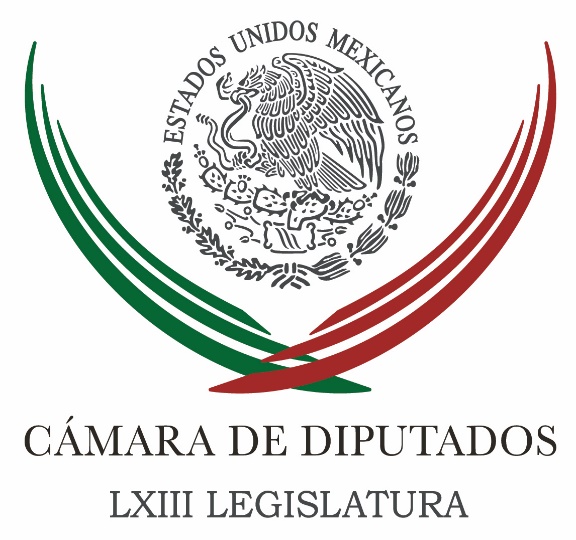 Carpeta InformativaTercer CorteResumen: El Congreso definirá plazos para nombrar al Fiscal: Jorge Carlos RamírezInician gobernadores panistas pasarela presupuestal en San LázaroPide diputado priista acciones preventivas para dar tranquilidad a ciudadanos de TamaulipasMuy difícil, que candidato independiente gane Presidencia: Martínez NeriPor encuesta digital elegirá PVEM nuevo dirigente por seis añosListo Panal para ir solo a elección de 2018, afirma diputadoPeña, por reducir, no eliminar financiamiento público a partidosGuajardo: rechazo a EU no es intransigencia, es sensatezAutoridades alistan negociación de salarios mínimos en octubreMariana Moguel deja la dirigencia del PRI en Ciudad de MéxicoPropone IMCO eliminar ISR para los que ganen menos de 10 mil17 de octubre de 2017TEMA(S): Información GeneralFECHA: 17/10/17HORA: NOTICIERO: Noticias MVSEMISIÓN: Tercer CorteESTACION: InternetGRUPO: MVSEl Congreso definirá plazos para nombrar al Fiscal: Jorge Carlos RamírezAngélica Melín, reportera: En la Cámara de Diputados, el pronunciamiento de la presidencia de la República respecto a que el Fiscal General de la República debería ser seleccionado hasta pasar las elecciones del 2018, quedó como una mera sugerencia.Incluso, el presidente de la Mesa Directiva del recinto, Jorge Carlos Ramírez, fue claro al señalar que el Congreso de la Unión tiene sus propios tiempos y al país le urge contar con una legislación sobre la Fiscalía General y el nombramiento de su titular.“Habrá que valorarla, pero tienen que ser los tiempos del Congreso los que vayan determinando este nombramiento y para eso primero hay que terminar lo que está pendiente, entre ellos, la iniciativa del Ejecutivo con respecto a la Fiscalía General”, remarcó el legislador del Partido Revolucionario Institucional (PRI). “Yo creo que ahora no hay ningún pretexto para que siga trabada, yo creo que ante la sospecha de que se pretendía un albazo para nombrar a Cervantes, creo que eso queda totalmente fuera”, dijo Ramírez Marín, tras respaldar la decisión del ahora ex procurador, de dejar el puesto.El coordinador del Partido Acción Nacional (PAN) y presidente de la Junta de Coordinación Política, Marko Cortés, señaló que la legislación sobre la Fiscalía debe salir de inmediato para avanzar en el nombramiento del Fiscal, si es posible este mismo periodo ordinario de sesiones.Quien se pronuncie por retrasar esa decisión, está mostrando su falta de compromiso con la justicia y el combate a la corrupción, dijo, en referencia al pronunciamiento del Presidente Enrique Peña Nieto y del líder del Movimiento de Regeneración Nacional (Morena), Andrés Manuel López Obrador.“Que dictaminemos la reforma que quita el pase automático del procurador al Fiscal carnal, hoy lo que vemos necesario es sacar adelante la legislación, lograr los consensos, que se escuche a la sociedad, particularmente al colectivo ‘Por un Fiscal que sí sirva’ y de esa forma, pasar de forma inmediata al nombramiento del Fiscal General”, apuntó Cortés Mendoza.A su vez, el presidente de la Comisión de Puntos Constitucionales y diputado del Partido de la Revolución Democrática (PRD), Guadalupe Acosta, dejó en claro que no hay acuerdos entre las principales fuerzas políticas sobre las iniciativas para eliminar el “pase automático” y perfilar un diseño distinto para la Fiscalía General, por lo que tampoco hay fecha para convocar a los integrantes y emitir un dictamen.Acosta Naranjo incluso pidió tomar con reservas el pronunciamiento del Ejecutivo Federal, con el cual coincidió López Obrador, sobre enviar el nombramiento del Fiscal hasta después de las elecciones del 2018.En ese caso, la decisión quedaría en manos de un Congreso saliente, lo que le restaría certeza jurídica al procedimiento y podría prestarse a la imposición de última hora, de una figura que no cubra el perfil que se requiere, tal y como ocurrió en algunos congresos estatales, donde gobernadores salientes pretendieron dejar en puestos clave en materia judicial y administrativa, a sus incondicionales. Masn/mTEMA(S): Información GeneralFECHA: 17/10/2017HORA: 16:46NOTICIERO: FórmulaEMISIÓN: Tercer CorteESTACION: OnlineGRUPO: Fórmula0Inician gobernadores panistas pasarela presupuestal en San LázaroComo es costumbre cada año durante la discusión de la Ley de Ingresos y el Presupuesto de Egresos, inició la pasarela de gobernadores que asisten a la Cámara de Diputados a presentar sus proyectos y demandas de recursos para sus estados.En esta ocasión fueron los gobernantes panistas de Durango, José Rosas Aispuro; de Baja California Sur, Carlos Mendoza Davis; de Tamaulipas, Francisco García Cabeza de Vaca; de Querétaro, Francisco Domínguez, y de Nayarit, Antonio Echevarría, quienes se reunieron con los diputados panistas en San Lázaro, donde acordaron trabajar juntos de cara a la discusión del Paquete Económico para 2018.Entrevistado durante la sesión de este martes, el coordinador del PAN en la Cámara de Diputados, Marko Cortés Mendoza, señaló que buscarán el mejor presupuesto para las 12 entidades que gobierna el blanquiazul e insistió en que propondrán modificaciones a lo que llamó "la parte tóxica" de la Ley de Ingresos, así como reducción en impuestos como el ISR."Insistiremos y nos reservaremos en la búsqueda de que se disminuya el Impuesto Sobre la Renta (ISR), que se hagan deducibles las prestaciones de ley y no de ley a los trabajadores para que de forma íntegra puedan tener un mejor salario."Vamos a hacer nuestro mejor esfuerzo para que se simplifique el pago de impuesto, para regresar al Régimen de Pequeños Contribuyente y que de esta forma, los que menos ganan, paguen menos", enfatizó.Ante ello, indicó que su bancada ha cerrado filas y hará equipo sus gobernadores y alcaldes, para que tengan los recursos para enfrentar, dijo, los retos que comprometieron con sus electores, "no claudicaremos en nuestra propuesta de que se corrija la parte tóxica de esta Ley de Ingresos".El también presidente de la Junta de Coordinación Política (Jucopo) confió en que las estimaciones en la Ley de Ingresos, sean lo más apegadas a la realidad para que no se realice un cálculo que subestime, pero tampoco que sobreestime, sino que sea basado en la experiencia y en los cálculos técnicos que arroje el precio del barril del petróleo y el precio de dólar frente al peso.Cortés Mendoza adelantó que el próximo jueves estarán recibiendo al resto de los gobernadores panistas, con el mismo fin, trabajar juntos por el presupuesto para sus entidades. Duración 0’00’’, nbsg/m. TEMA(S): Trabajo LegislativoFECHA: 17/10/2017HORA: 13:14NOTICIERO: Enfoque NoticiasEMISIÓN: Tercer CorteESTACION: OnlineGRUPO: Enfoque Pide diputado priista acciones preventivas para dar tranquilidad a ciudadanos de TamaulipasAnte los acontecimientos violentos que se han registrado recientemente en la frontera norte de Tamaulipas, el diputado federal por esa entidad, Edgardo Melhem Salinas, hizo un exhorto a los gobiernos de la República y del estado, para que refuercen las acciones preventivas y no de reacción, a fin de devolver la tranquilidad a los habitantes de la zona. Desde su curul, el legislador del PRI expuso al inicio de la sesión de este martes en la Cámara de Diputados que es urgente que los gobiernos atiendan la situación de violencia que se ha registrado en los últimos días en Reynosa, Ciudad Río Bravo, Matamoros y Valle Hermoso, lo que, además de poner en riesgo la integridad de las personas, también ha paralizado la actividad comercial y la asistencia a las escuelas.“Hago un llamado para que se refuerce la estrategia y dar tranquilidad y paz a los habitantes de Tamaulipas en general y, en especial, a los de las localidades mencionadas”. ar/m TEMA(S): Trabajo LegislativoFECHA: 17/10/2017HORA: 18:07NOTICIERO: FórmulaEMISIÓN: Tercer CorteESTACION: OnlineGRUPO: Fórmula0Muy difícil, que candidato independiente gane Presidencia: Martínez NeriEl coordinador del PRD en la Cámara de Diputados, Francisco Martínez Neri, aseguró que es "muy difícil" que alguno de los ciudadanos que se registraron ante el Instituto Nacional Electoral (INE) como candidato independiente obtenga el triunfo para la Presidencia de la República en elecciones del 2018."Es bueno, inicialmente, que haya participación ciudadana, donde veo más posibilidades de éxito en las candidaturas independientes es en los municipios; posiblemente en las diputaciones locales y federales. A lo mejor en algún estado", afirmó.Sin embargo, destacó que a nivel federal ve "difícil" que un candidato ciudadano pueda triunfar, "se antoja muy difícil, por lo menos en este momento de la vida política de México".Apenas el pasado domingo el INE informó que recibió 86 peticiones de personas, siete mujeres y 79 hombres, para contender como candidatas y candidatos independientes a la Presidencia de la República durante el proceso electoral federal 2017-2018.El presidente de la Cámara de Diputados, el priista Jorge Carlos Ramírez Marín, aseguró que la cifra reportada por el INE sobre los candidatos independientes, refleja el interés de los ciudadanos y no es un despropósito."No es un despropósito, resulta del interés que hay de parte de los ciudadanos de participar, agregó que en algunos casos se trata de estrategias de personas para ser considerados posteriormente por algún partido político o por alguna circunstancia especial en su localidad.Sin embargo, reconoció que en otros casos es gente seria, que efectivamente tiene una trayectoria y un respaldo, "y ya no se siente satisfecha ni cubierta por partidos políticos y encuentra por esta vía una manera de ser votado", refirió. Duración 0’00’’, nbsg/m. TEMA(S): Partidos PolíticosFECHA: 17/10/17HORA: 16:46NOTICIERO: El Financiero.comEMISIÓN: Tercer CorteESTACION: Online:GRUPO: El Financiero.com0Por encuesta digital elegirá PVEM nuevo dirigente por seis añosVíctor Chávez, reportero: El PVEM elegirá a su nuevo dirigente nacional a través de una encuesta digital, del primero al 5 de diciembre próximo y abierta a la ciudadanía a nivel nacional, informó su coordinador en la Cámara de Diputados, Jesús Sesma Suárez.Indicó que la elección se llevará a cabo tras una campaña de 42 días, que inicia este miércoles.Informó que entre los aspirantes figuran el diputado federal Arturo Álvarez Angli, la asambleísta de la Ciudad de México, Beatriz Manríquez Guevara, y el senador Carlos Puente Salas.Señaló que la encuesta se llevará a cabo a través de Internet y otros mecanismos “que se darán a conocer en los próximos días”.Sesma Suárez aclaró que los tres aspirantes “cumplieron con los diversos requisitos, entre ellos el haber sido respaldados por no menos de ocho entidades federativas”.Apuntó que este proceso abierto forma parte de una “exigencia ciudadana que nos obliga a los partidos políticos a ser transparentes… y a llevar a cabo una contienda interna con la participación de la ciudadanía del país”.La encuesta “sólo responderá una pregunta: por cuál de los aspirantes se inclina para dirigir el PVEM en los próximos seis años”.Sesma Suárez aclaró que la decisión sobre la participación de toda la ciudadanía, “inédita en el partido, se tomó la semana pasada durante la Asamblea Nacional del PVEM”, y exhortó a los aspirantes a realizar “una campaña sin descalificaciones y muy propositiva”.Sostuvo también que, con este proceso, “estamos contagiando a los otros partidos políticos, y a la vez hacemos eco de las exigencias de la ciudadanía sobre el respeto a la naturaleza, al medio ambiente o al cuidado de las especies animales, sin dejar de lado el tema social, lo que forma parte de los principios y valores del PVEM”.“La encuesta digital contempla la realización previa de seis debates nacionales en seis entidades federativas”, añadió el coordinador de los diputados ecologistas.El representante del partido ante el INE, Jorge Herrera Martínez, dio a conocer los lineamientos de la encuesta digital, y explicó que “la convocatoria a la encuesta digital se emitió el pasado 13 de octubre; el 15 del mismo mes se registraron los tres candidatos señalados y hoy se emitió un dictamen, aprobado por la Comisión Nacional de Procedimientos Internos del PVEM, que avala esas candidaturas”.Reiteró que entre los requisitos que se solicitaron “fue que cada aspirante debería ser apoyado por lo menos por ocho entidades federativas”. dlp/mTEMA(S): Trabajo LegislativoFECHA: 17/10/2017HORA: 14:06NOTICIERO: Excélsior OnlineEMISIÓN: Tercer CorteESTACION: OnlineGRUPO: ExcélsiorListo Panal para ir solo a elección de 2018, afirma diputadoEl coordinador de Nueva Alianza en la Cámara de Diputados, Alfredo Valles Mendoza, aseguró que hasta el momento no han tenido acercamiento con el Partido Revolucionario Institucional (PRI) para hablar de una eventual alianza de cara a los comicios de 2018.En ese sentido afirmó que están en espera de los resultados de las reuniones programadas con los líderes de los partidos Acción Nacional (PAN) y de la Revolución Democrática (PRD), Ricardo Anaya y Alejandra Barrales, respectivamente.En entrevista con Notimex detalló que en cuanto tengan una respuesta formal del Frente Ciudadano por México tomarán una decisión, aunque aclaró que también están listos para ir solos al proceso electoral.El legislador federal reiteró que Nueva Alianza está dispuesto a revisar cualquier propuesta de alianza siempre y cuando beneficie a los ciudadanos, "si no es así, nosotros estamos haciendo lo pertinente para competir solos, estamos revisando posibilidades, fortaleciendo nuestra estructura, estamos listos para participar en esta elección solos como lo hemos hecho anteriormente".Añadió que en caso de no ir con el Frente Ciudadano por México irán solos. “Si no se construyen las condiciones para que esto suceda —ir en alianza con el frente— entonces estaremos listos para participar solos".Valles Mendoza insistió que hasta el momento no habido ninguna plática, invitación ni acercamiento con el PRI, pero de haberla lo pondrán sobre la mesa y será revisado si beneficia a los mexicanos se hará.Afirmó que la única convocatoria que han tenido hasta ahora es la del Frente a través de Alejandra Barrales, mediante un oficio, "y a quien se le dio respuesta y le planteamos la posibilidad de platicar y encontrar coincidencias en las plataformas".En cuanto a los perfiles de candidato, en caso de que Nueva Alianza vaya solo, no descartó a Gabriel Quadri, aunque están en revisión de nuevos perfiles ciudadanos para acompañarnos en el 2018. ar/m TEMA(S): Información GeneralFECHA: 17/10/17HORA: 14:40NOTICIERO: El Financiero.comEMISIÓN: Tercer CorteESTACION: Online:GRUPO: El Financiero.com0Peña, por reducir, no eliminar financiamiento público a partidosPablo Hiriart: El presidente de la República, Enrique Peña Nieto, se pronunció en contra de eliminar el financiamiento público a los partidos políticos –como lo ha planteado su partido, el PRI, y los partidos del Frente Ciudadano por México– y en cambio dijo que está a favor de reducir las prerrogativas.En reunión con periodistas en Los Pinos, el mandatario abordó también el tema del fiscal General de la República y recordó que, desde hace tres años, él planteó que nueve años en el cargo, como está planteado en la reforma, son muchos para encabezar ese puesto. Hoy, dijo mantenerse firme en esa idea.Peña Nieto señaló que se quiso lucrar políticamente con la versión de que el Presidente quería un fiscal a modo con el pase automático. “El Presidente no quiere un fiscal a modo”, sostuvo.Ayer, en el foro Impulsando a México. La fortaleza de sus instituciones, dijo que el nombramiento del fiscal no puede ser secuestrado por la efervescencia política.El jefe del Ejecutivo abordó además ante los directivos de medios y columnistas que el costo de reconstrucción de los sismos de septiembre será de 48 mil millones de pesos.En el encuentro, otros miembros del gabinete hicieron un balance de daños y acciones por las tragedias. Como el secretario de Gobernación, Miguel Ángel Osorio, resumió que fueron 12 millones de personas afectadas en los dos grandes sismos.Además, 12 entidades y más de 400 municipios resultaron afectados, por lo que se declaró emergencia en ellos.Peña Nieto comentó que Oaxaca, Chiapas y Morelos son las entidades más afectadas. En las dos primeras se impone un reto mayor.Setenta mil juchitecos están en la calle y no se ha podido reactivar la economía, admitió el Presidente.En Morelos, dijo, hay un clima político "un tanto crispado", pero eso no impide coordinarse con el Gobierno local.Agregó que el Infonavit tomará la reconstrucción de Jojutla, el municipio más afectado de todo Morelos.El reto mayor es construir 180 mil viviendas en los estados afectados, lo que es hablar de una ciudad de 1 millón de habitantes, dijo Peña.Algunas partidas del presupuesto deberán ser modificadas para atender la reconstrucción, subrayó. dlp/mTEMA(S): Información GeneralFECHA: 17/10/17HORA: 15:50NOTICIERO: Milenio.comEMISIÓN: Tercer CorteESTACION: Online:GRUPO: Milenio.com0Guajardo: rechazo a EU no es intransigencia, es sensatezMilenio Digital: El secretario de Economía, Ildefonso Guajardo, dijo que la postura de México de rechazar algunas propuestas de Estados Unidos en la renegociación del Tratado de Libre Comercio de América del Norte es “no es intransigencia, sino sensatez”.“Es clarísimo que México entró a esta negociación, pero es claro que no vamos a poner en la mesa el interés nacional. Es clarísimo, no sólo por la relatoría de nuestra parte, sólo hay que escuchar a los redactores estadounidenses para entender lo que fue referido como intransigencia es sensatez”, dijo.Robert Lightizer, representante de comercio de Estados Unidos, acusó a México y Canadá de no lograr un pronto acuerdo y dijo estar “sorprendido y decepcionado por la resistencia al cambio de nuestros aliados".En conferencia ofrecida al concluir la cuarta ronda de negociaciones del acuerdo, Guajardo señaló que el que las próximas negociaciones se realicen hasta 2018 es para darse la oportunidad de pensar en los acuerdos.“Lo que significa justamente es que nos estamos dando la oportunidad, los tres para encontrar la pista necesaria para acuerdos. El que lo logremos encontrar, va a depender de la flexibilidad que los países tengan, claro dependiendo de sus principios."Indicó que independientemente del resultado del TLCAN, México ya trabaja en acuerdos en otras partes del mundo.“Estamos negociando tratados de libre comercio, modernizando el que tenemos con Europa, incluyendo países de Asia y el Pacífico, ampliando nuestra relación comercial con Argentina y Brasil”. dlp/mTEMA(S): Información GeneralFECHA: 17/10/17HORA: 17:35NOTICIERO: 24 HORASEMISIÓN: Tercer CorteESTACION: Online:GRUPO: 24 HORAS0Autoridades alistan negociación de salarios mínimos en octubreNotimex: El secretario del Trabajo y Previsión Social, Alfonso Navarrete Prida, convocó a la Comisión Nacional de Salarios Mínimos (Conasami) para que se reúna a más tardar el 27 de octubre, con el fin de discutir la petición del Congreso del Trabajo para que antes de la fecha establecida por la Constitución se puedan incrementar los sueldos.Una vez superados los disensos entre los representantes del sector empresarial, los tres integrantes de este organismo se pueden sentar a dialogar y escuchar los puntos de vista en torno a la inflación, la estacionalidad de los precios y la pérdida del poder adquisitivo.En conferencia de prensa en las instalaciones de la Secretaría del Trabajo y Previsión Social (STPS), indicó que a partir de esa fecha la Conasami se puede instalar en sesión permanente.Aseguró que durante la administración del presidente Enrique Peña Nieto se ha avanzado en la recuperación del poder adquisitivo del salario y de acuerdo con cifras del Inegi y el Coneval, el resarcimiento por primera vez es cercano al 12 por ciento y “no son ocurrencias sino información de otras instituciones”.Navarrete Prida confió que en las negociaciones entre obreros, empresarios y gobierno prevalecerá un ambiente de diálogo y armonía, con el fin de llegar a un acuerdo satisfactorio.Explicó que si se eleva la competitividad en el país se dará un alza en el poder adquisitivo de los trabajadores y de acuerdo con los últimos indicadores internacionales en esta materia, ha ascendido 16 lugares.El secretario recordó que la Comisión Nacional de Salarios Mínimos está integrada por 11 representantes del sector privado, 11 del movimiento obrero y del gobierno federal. dlp/mTEMA(S): Partidos PolíticosFECHA: 17/10/17HORA: 15:31NOTICIERO: La Crónica.comEMISIÓN: Tercer CorteESTACION: Online:GRUPO: La Crónica.com0Mariana Moguel deja la dirigencia del PRI en Ciudad de MéxicoNotimex: Mariana Moguel Robles presentó su renuncia a la dirigencia del Partido Revolucionario Institución (PRI de la Ciudad de México, y aseguró que la militancia en la capital del país está lista para competir en los siguientes procesos electorales.En su carta fechada ayer y dirigida al presidente del CEN del PRI, Enrique Ochoa Reza, indicó que desempeñó su cargo siempre con patriotismo, lealtad, honradez, honestidad, eficacia y eficiencia en concordancia a los principios ideológicos del PRI.La también diputada local afirmó que "fue un privilegio trabajar siempre en favor de todos los dirigentes, militantes y simpatizantes del tricolor en la ciudad, logrando una integración histórica de diversas corrientes políticas en un mismo rumbo".Ello, dijo, a través de sus órganos de dirección y la creación del Consejo Consultivo del PRI capitalino, donde la convergencia de ideas y propuestas a favor de nuestro instituto es su único fin y con lo cual, “estoy segura se lograrán los cambios profundos y favorables".Moguel Robles declaró que el PRI de la Ciudad de México y su militancia están listos para competir en los siguientes procesos electorales; "trabajar a favor del proyecto transformador de México que el presidente Enrique Peña Nieto ha impulsado fue siempre nuestro aliciente". dlp/mTEMA(S): Información GeneralFECHA: 17/10/17HORA: 15:22NOTICIERO: El Universal.comEMISIÓN: Tercer CorteESTACION: Online:GRUPO: El Universal.com0Propone IMCO eliminar ISR para los que ganen menos de 10 milCarla Martínez, reportera: El Instituto Mexicano para la Competitividad (IMCO) propone la eliminación del Impuesto Sobre la Renta (ISR) a los asalariados que ganen menos de 10 mil 298 pesos al mes.“La propuesta no implica más carga fiscal para ningún contribuyente ni modificaciones al esquema de subsidio al empleo”, asegura el instituto.La propuesta contempla eliminar la tasa del ISR y cuota fija para los primeros cinco rangos de ingreso de la Ley de ISR.De acuerdo con el IMCO, un trabajador formal promedio gana 9 mil 500 pesos mensuales y paga 10% de su salario de ISR, pero el planteamiento del instituto significa no pagar ISR.“Con la propuesta, 15.5 millones de trabajadores serían beneficiados, lo que representa el 74% del total de los asalariados inscritos en el IMSS e ISSSTE” explica la institución.Con dicha reducción de pago de impuestos, el ingreso liberado puede utilizarse para que los asalariados dupliquen sus contribuciones a la Afore pues, a la fecha, el 1.1% del salario se deposita en la cuenta de ahorro para el retiro, mientras que con la sugerencia del IMCO puede ser del orden de 2.3%.La propuesta significa una reducción de la recaudación en renta de 73.9 mil millones de pesos al año, lo que representa 11.5% de la recaudación del ISR de asalariados o 2.7% de los ingresos fiscales no petroleros.Sin embargo, en 2015 y durante el año pasado, la recaudación por ISR tuvo excedentes por encima de los 177 mil millones de pesos.“Con estos excedentes la pérdida en recaudación se podría cubrir sin afectar el presupuesto de ingresos tributarios”, asegura el IMCO.Además, indica que esta disminución no afecta la reconstrucción después de los recientes sismos que impactaron al país.“La reforma implica liberar ingreso a las familias, esto es clave en momentos de austeridad: a mayor consumo, mayor dinamismo económico”. dlp/m